Муниципальное бюджетное общеобразовательное учреждение«Средняя общеобразовательная школа № 8»г. Сафоново Смоленской областиКоллективное творческое дело«Путешествие в страну Знаний»путешествие по станциям для учащихся 1-4 классовподготовила учитель географии и ОБЖБаданина Татьяна Юрьевнаг. Сафоново 2009КТД «Путешествие в страну Знаний»путешествие по станциям для учащихся 1-4 классовЦель игры: Формирование позитивного интереса к предметам через систему воспитательной работы.Задачи: Через элементы игры привить любовь к знаниям.Развивать коммуникативные навыки учащихся, руководствуясь принципами доверия, поддержки, творчества и успеха.Воспитывать сплоченность коллектива.Назначение: Эта форма игры способствует сплочению коллектива детей, повышению уровня знаний. Игра проводится по станциям: (учебным кабинетам) математики, биологии, рисования, литературы. Младшие школьники знакомятся с кабинетами старшей школы, что дает положительный эффект при переходе их в 5 класс. Во время игры можно выявить наиболее интеллектуальных детей и наоборот. Дети в игре учатся выслушивать друг друга, показывают свои знания. В зал под музыку входят дети, рассаживаются.I ведущий: Здравствуйте, дорогие ребята, мы рады приветствовать вас и давно ждем в гости. А знаете ли вы, в какое путешествие мы сегодня отправимся?II ведущий: Сегодня мы с вами отправимся в путешествие по стране "Знаний", чтобы узнать мир вокруг нас, и вы увидите какие же предметы (науки) помогают нам этот мир узнать.I ведущий: В этом году отмечается 800 лет открытия первых школ на Смоленщине. Однако наука появилась еще в каменном веке: охотники умели предсказывать погоду по облакам, определять время дня и ночи по солнцу и звездам.II ведущий: Первые земледельцы выяснили, из скольких дней состоит солнечный год, и создали довольно точный календарь. Жрецы Египта и Двуречья изобрели водяные и песочные часы, которые позволили измерять время с точностью до минуты.I ведущий: Ребята, а знаете ли вы, когда сложилось государство Русь?Ребята отвечают.Временем образования Русского государства следует считать начало, или же первую половину IX века.II ведущий: При Владимире (в 988 году) произошло великое событие в русской истории - Русь приняла христианство. Принятие христианства имело для Руси огромное значение, оказывало влияние на экономическую, политическую, духовную и культурную жизнь русского народа.I ведущий: Церковь способствовала распространению на Руси письменности, появлению первых рукописных книг, летописных сводов и философских трактатов. При монастырях открывались школы, библиотеки. В XII веке начали открываться первые школы при монастырях на Смоленщине.II ведущий: Долгое время существовало мнение, что письмо на Русь пришло вместе с христианством. Однако, факты неопровержимо свидетельствуют, что славянская письменность существовала еще в начале X века. - Одним из первых памятников славянской письменности является договор (911 года) князя Олега с Византией. - Глиняный Смоленский сосуд с подписью на славянском языке (конец 9 века) - Кирилл и Мефодий создали свою азбуку на основе славянского письма. I ведущий: Наши предшественники сумели ответить лишь на те вопросы, которые перед ними стояли и которые были им по плечу. А нам, вошедшим в храм науки, предстоит узнать о многом, прочитать много книг, совершить различные путешествия. Но сначала получите маршрутные листы, которые помогут вам найти станции. Я хочу попросить подойти ко мне по одному представителю от каждого класса.Дети получают маршрутные листы и уходят.Математическая станцияВедут: Королева математических наук и Незнайка.Королева: Здравствуйте, дети! Я королева всех математических наук. И сегодня мы с вами совершим путешествие в страну цифр, а поможет нам Незнайка.Незнайка: Я только начал изучать математику. Это интересная наука. Но мне очень хочется узнать: как люди  научились считать.Королева: Я расскажу, Незнайка и тебе, и детям, как учились считать первобытные люди. Они не умели писать цифры, складывать и вычитать.Незнайка: Как же они обходились?Королева: Очень просто. Искусство счета развивалось с развитием человечества. В те времена, когда человек лишь собирал в лесу плоды и охотился, ему для счета хватало четыре слова: один, два, три и много. Именно так считают и сейчас некоторые племена, живущие в джунглях Южной Америки. Но когда начали заниматься земледелием и животноводством, то им уже стало необходимо пересчитывать коз в стаде и количество деревьев, плодов, заготовленных на зиму.Способов счета было придумано немало: делались зарубки на палке по числу предметов, завязывались узлы на веревке, складывались в кучу камешки, но палку с зарубками с собой не возьмешь, да и пастуху нужно знать - не отбилась какая-нибудь коза от стада. И тут на помощь приходят пальцы рук. Допустим, в охоте на зверя должны были участвовать восемь человек: пять охотников и три человека, которые бы направляли зверя в их сторону. Первыми изображениями чисел и первой "машинкой" были пальцы. Чтобы к пяти прибавить три, достаточно было разогнуть пять пальцев на одной руке и три на другой. Сгибаешь - складываешь, разгибаешь - вычитаешь.Это отличный счетный материал, которым до сих пор пользуются не только первоклассники.Незнайка: Теперь я понял искусство счета, но откуда появились числа и цифры?Королева: А вот послушай!                   Мы привыкли пользоваться автомобилем, телефоном, телевизором и прочей техникой, делающей нашу жизнь легче и интересней. Тысячи изображений потребовалось для этого, но самым важным из них было первое - колесо и число. У этих двух изобретений есть одно общее - ни колеса, ни чисел нет в природе, то и другое плод деятельности человека. Знаменитый русский путешественник Ник. Н. Миклухо-Маклай, провел много времени у туземцев на островах Тихого океана и обнаружил три способа счета: для людей, животных и для твари, т.е. в то время не было понятия - число. Затем появились числа 1, 2, 3, которыми можно выразить количество коров в стаде, деревьев в саду. Индейцы племени Майя в Америке считали пятерками: одна пятерка - единица следующего разряда, 5 пятерок - новый разряд и т. д.Задание №1.Сколько треугольников на чертеже?Задание №2.Сосчитай-ка!0               1                  0 + 000 = 000000             2                  ----- + 00 = __00__000           3                 + 0000 = 000000         4                 = -----          5                 - 000 = ___0___   6                 -----  - 00 = 000__00__     7                 __000__   8                _0000_     9Задание №3.Задачки.1 класс: Коза Люська имеет 4 кривые ноги, а ее хозяйка тетя Уля - только 2. Сколько всего ног у них обоих?2 класс: Когда Коля и Толя были маленькими, они часто ругались, и от страха у них по спине мурашки бегали. У Коли по спине бегало 27 мурашек, а у Толи на три мурашки больше. Сколько всего мурашек бегало у Коли и Толи по спинам, когда они были маленькими и часто ругались?3 класс:  За 10 минут Толя съедает 8 ложек супа, конфет за это же время он съедает в 4 раза больше. Сколько конфет съедает Толя за 2 часа?Станция "Рисуй-ка!"В комнате художник, ползая по полу, ищет краски и кисти, при этом охая. Но не находя красок и кистей он видит только следы с грязью и тиной, а также написанные имена: "Кики" и "Чертяга" с указанным ниже числом и временем.Художник:Художник убегает на поиски красок и кистей, а в это время в берлоге, на болоте, у Чертяги и Кики.Чертяга и Кики рисуют красками и кистями, стянутыми у художника. Когда приходит художник Чертяга и Кики прячут быстро краски и кисти в мешок, а сами делают вид, что режутся в карты и кричат при этом:"Камень - ножницы - бумага!"делая вид, что ничего не видели, ничего не знают.Чертяга: Не видать вам ваших красок и кистей никогда, если вы не выполните наши условия.Кики: Ну вот наше первое условие...Только я думаю вы его не выполните, ведь вы даже рисовать, наверное, не можете. Да, что там рисовать...и угадывать тоже.Художник: Ну, что ребята, поможете мне вернуть краски и кисти? Выполним их условия? Ребята отвечают.Чертяга: Вот первое из условий. Я и Кики будем рисовать героев из мультиков, а вы должны будете угадать, из какого они мультфильма, т.е. сказать название.Кики: Ну, ладно, уговорили. Жалко мне вас, буду подсказывать, к каждому рисунку буду читать четверостишие.Винни-пух к Иа пришелИ спросила кроха:"Что такое хорошо?И что такое плохо?"(Винни-Пух и все, все, все)Чертяга показывает рисунок, дети угадывают.Кики: Очень любит Рокки сыр,Даже лапы не помыв,Он бежит на запахИ съедает все до дыр,Совершенно позабывО голодных барсучатах.(Чип и Дейл спешат на помощь).Чертяга: От вороны наш НезнайкаУбежал заохав.Мальчик поступил, как трус - Это очень плохо.(Незнайка на Луне).Чертяга: Помнит это каждый гном,И волшебник, и зверенок,Чтобы воевать со злом,Умным должен быть ребенок.(Белоснежка и семь гномов).Чертяга и Кики: (с возмущением). Надо же, угадали. Молодцы!Чертяга: Но со вторым заданием вам не справиться! Вот наше второе условие. На доске вы видите 3 ряда предметов, один предмет здесь лишний. Угадайте, какой предмет лишний и объясните почему?Кики: Да вы слабаки! Не угадаете и тогда художнику красок не видать, как собственных ушей. Хи-хи-хи.Художник: Ну, раз с первым условием справились, справимся и со вторым. Правда, ребята?Ребята отвечают.Клюшка, мяч, ракетка, зонтик.Яблоко, гриб, вишня, смородина.Скрипка, карандаш, барабан, труба.Чертяга: Надо же! И это угадали. Ну, ничего, с третьим условием вам не справиться ни за что! Вы должны определить как можно больше отличий на этих рисунках, которые мы сами раскрасили.Кики на доску прикрепляет 2 рисунка.Отличия.Бант;Усы;Плетка;Улыбка;Волосы;Сапоги (блеск);Пуговка;Квадратик (не закрашенный).Чертяга и Кики: (хором). Ну ладно, так и быть отдадим мы художнику его краски и кисти, ведь вы выполнили 3 наших условия.Достают из мешка краски и кисти и отдают художнику.Чертяга: Ну, а теперь нам делать здесь больше нечего. Все вы знаете, мучить некого, пойдем к другим, может, сумеем найти незнаек и неумеек.Чертяга и Кики уходят.Художник: Хорошо, молодцы ребята, сообразительные вы, это хорошо. Спасибо вам большое, что вы мне помогли спасти мои волшебные краски и кисти. Ну, вот и все, на этом наше путешествие на сказочной станции "Рисуй-ка!" закончилось.Чертяга, Кики и художник: Надеемся, что вам было интересно у нас и очень весело. Ведь вам понравилось?До новых встреч.Биологическая станция.Ведущий: Здравствуйте, ребята.Баба Яга: Здравствуйте ребятки. (обращение к ведущему) Так и о чем интересненьком вы сегодня расскажите?Ведущий: Сегодня я расскажу вам о листьях.Баба Яга: (Разочаровано) Ну вот, придумали о чем говорить! Что в листьях может быть интересного? Зачем они вообще нужны?Ведущий: Прежде чем ответить на этот вопрос отгадайте загадку.Баба Яга: Какую?Ведущий: Без чего человек не может жить?Раздается шум, свист, гром и влетает кощей.Кощей: Я знаю, без чего человек не может жить.Ведущий: Без чего же?Кощей: Без меня!Баба Яга: Здравствуй, братец родимый, Кощей любимый!Кощей: Здорово, сестрица Яга - костяная нога.Ведущий: А с ребятами, почему не здороваешься, Кощей?Кощей: Здравствуйте, ребятки!Ведущий: Так ты, Кощей, считаешь, что без тебя мы не можем жить? Так?Кощей: Конечно! Если вы не согласны, то я живо могу всех вас погубить!Ведущий: Какое высокомерие! Сколько в тебе еще злой силы! Без тебя мы всегда проживем. Правда, ребята?Дети: Да!Баба Яга: Но без чего мы тогда не можем жить? Очень даже интересно. Я так думаю, что без хлеба.Ведущий: Нет, Баба-Яга. Мы не можем жить без листьев.Баба Яга: Вот еще придумали (сердито)! Без листьев. Так я и поверила! Без каких-то листьев мы не можем жить.Кощей: Бред какой-то вы несете!Ведущий: Ну, хорошо. Тогда скажите, можете ли вы не дышать? Ну-ка попробуйте жить, чтобы не дышать. Ребята тоже могут попробовать не дышать, начали...Баба Яга и Кощей: (выпустив воздух) Ой! Больше не могу, дышать хочется.Ведущий: А знаете, чем вы дышите?Баба Яга: Никогда об этом не думала. Дышится да дышится, ну и ладно.Кощей: Да и я никогда не думал об этом. А чем мы дышим?Ведущий: Так вот знайте! Все мы дышим кислородом, а если сказать точнее - то воздухом, в котором находится кислород. За сутки каждый из нас вдыхает 700-900 литров кислорода.Кощей: Ой-ой-ой! Как много!Ведущий: Но еще больше потребляет кислорода легковой автомобиль. За 1000 км пробега он потребляет столько кислорода, сколько хватило бы одному человеку на целый год.Кощей: Но я все-таки не понимаю, причем, же здесь листья?Ведущий: А притом, мои дорогие, что листья, окружающие нас, - это не просто листья, а самые настоящие фабрики кислорода.Баба Яга: (смеется) Ой, не могу, ой, уморили листья - фабрики... Вот это да. Никогда бы не подумала, что листья, которые я вижу в лесу каждый день, - это не просто листья, а фабрики.Кощей: У всех фабрик бывает дым над трубами. А где над листьями трубы и дым? (Внимательно рассматривает листья на цветке)Ведущий: Листья - фабрики необычные, без труб и без дыма. Теперь вам известно, что дышим мы кислородом, а выдыхаем уже углекислый газ.Баба Яга: Углекислый газ, значит...Ведущий: В листья из почвы идет вода. Под воздействием энергии света (этот процесс называется фотосинтезом) листья выделяют кислород. Вот и получается, что без листьев мы с вами не можем обойтись.Баба Яга: Выходит, если бы листочков не было, мы израсходовали бы весь кислород?Кощей: Выходит, чем больше листьев, тем больше кислорода.Ведущий: Да, правильно, Кощей. Все знают, что особенно хорошо дышится там, где много зелени, растений. Поэтому вокруг домов сажают деревья и кусты, а отдыхать, приятно в лесу или парке.Баба Яга: Ну, все хватит! Надоело! Хоть много узнали интересного, но зато теперь голова болеть будет от этой учености.Кощей: Правда твоя, Яга.Ведущий: Ну, раз вам надоел мой рассказ, то давайте науку постигать по-другому.Баба Яга и Кощей: Давайте! Давайте!Ведущий: А вы, ребята, не против?Дети: Нет!Ведущий: Ну, тогда слушайте мое задание:У кого одна нога, да и та без башмака? (Гриб)Дышит, растет, а ходить не может. (Растение)Сидит - зеленеет,Летит - пожелтеет,               Упадет - почернеет. (Лист)Как называется растение, которое выдирают на огороде? Какую траву и слепой знает? Крапива - это... (Сорняк)Весной - веселит,Летом - холодит,Осенью - питает,                    Зимой - согревает. (Дерево)Средство передвижения без всяких газов. (Велосипед)Два колеса подряд,  Их ножками вертят,А наверх торчком                              Сам хозяин крючком. (Велосипед)Баба Яга: Какие дети все умные, сделали все, что нужно было!Ведущий: Да, Баба-Яга, дети узнали много интересного сегодня и справились со всеми заданиями.Кощей: Из-за этих игр я все забыл о листьях. Ребята, напомните мне, ну пожалуйста. (Просит жалобно)Дети напоминают.Ведущий: Ну вот, ребята, вы все очень хорошо напомнили Кощею. Ну вот и все, пора прощаться, но мы надеемся, что биология станет вашим любимым предметом.Герои: До свидания!Дети уходят.Литературная станция.Королева литературы: Здравствуйте, ребята. Проходите. Я вам очень рада. А скажите-ка, как вы ко мне попали?Ответ.Сегодня мы с вами поговорим о сказках. Вы ведь любите сказки? А знаете ли вы сказки Пушкина: "Сказку о Царе Салтане", "Сказку о золотом петушке". Именно о них сегодня пойдет речь. Итак, сейчас я вам буду читать отрывок из сказки, а вы мне ответите, о ком идет речь: о царе Салтане, о князе Гвидоне или о царе Дадоне. Договорились?И в светлицу входит царь,Стороны той государь.Во все время разговора,Он стоял позадь забора.Речь последняя по всемуПолюбилась ему. (О царе Салтане)Что и жизнь в такой тревоге!Вот он с просьбой о подлогеОбратился к мудрецуЗвездочету и скопцу.Шлет за ним гонца с поклона. (О царе Дадоне)Чтоб концы своих владенийОхранять от нападений,Должен был он содержатьМногочисленную рать.Воеводы не дремали,Но никак не успевали:Ждут, бывало с юга, глядь - Ан с востока лезет рать. (Царь Дадон)Молвил он: "Коль жив я буду,Чудный остров навещу,У Гвидона погощу. (Царь Салтан)Царь к окошку, - ан на спице,Видит, бьется петушок,Обратившись на восток.Царь к востоку войско шлет,Старший сын его ведет.Петушок угомонился,Шум утих, и царь забылся. (Царь Дадон)Тут он в точку уменьшился,Комаром оборотился,Полетел и запищал,Судно на море догнал.Потихоньку опустилсяНа корабль - и в щель забился. (Князь Гвидон)Снова князь у моря ходит,С синя моря глаз не сводит;Глядь - поверх текучих водЛебедь белая плывет. (Князь Гвидон)Царь ступил на двор широкий:Там под елкою высокойБелка песенки поет,Золотой орех грызет. (Царь Салтан)Петушок кричит опять,Кличет царь другую рать:Сына он теперь меньшогоШлет на выручку другого. (Царь Дадон)Вот - въезжает в город он...Вдруг раздался легкий звонИ в глазах у всей столицыПетушок слетел со спицы,К колеснице подлетелИ к царю на темя сел... (Царь Дадон)Королева литературы: Молодцы, ребята! Я вижу, вы очень хорошо знаете сказки А.С.Пушкина, и, кажется, много читаете. Вы, конечно, знаете, что над книжками работают не только писатели, но и поэты. Вы ведь тоже попробовали себя в этом. И сегодня мы наградим участников конкурса "Сам, сам, сам....."Награждение.Ну, а теперь пора прощаться. Мы с вами еще не раз встретимся на станциях ваших любимых книг. До свидания!Дети уходят.Актовый зал.I ведущий: Ребята, мы думаем вам понравилось путешествие, понравились сказочные герои, которых вы видели.II ведущий: Наверное, вы узнали много нового и интересного о науке? Не правда ли?I ведущий: Мы надеемся, что сегодняшнее КТД вы надолго запомните.II ведущий: Пускай эта игра поможет вам в вашей жизни, ведь она наполнена любовью к математике, литературе, искусству и биологии.I ведущий: А сейчас мне хотелось бы узнать, каких успехов вы достигли на каждой станции. Для этого я попрошу подойти ко мне по одному представителю от каждого класса, вместе со своими маршрутным листом.Дети выходят на сцену. Ведущие рассматривают маршрутные листы.II ведущий: Молодцы, ребята! У вас у всех пятерки. Вы прекрасно справились со всеми заданиями.I ведущий: Ребята, а любите ли вы сказки? А знаете ли вы сказку о лягушке путешественнице? Так вот, сегодня к нам в гости пришла не одна, а целых четыре лягушки путешественницы, но пришли они не просто так, а со своими вопросами.Я попрошу выбрать по одной лягушке каждого из вас (т.е. тех, кто пришел на сцену со своими маршрутными листами).Кому мы скажем спасибо?Какая станция вам понравилась больше всего?В мир, каких наук вам хотелось бы попасть?Понравилось ли вам сегодняшнее путешествие?На обсуждение этого вопроса вам дается одна минута. А сейчас каждый из вас должен пойти к своему классу.1 минута проходит. Ребята отвечают на вопросы.II ведущий: В результате подведенных итогов мы окончательно убедились в том, что в нашей школе учатся истинные поклонники науки.I ведущий: До новых встреч.Список использованной литературыАлександр Сергеевич Пушкин. Сказка о царе Салтане. http://lib.ru/LITRA/PUSHKIN/saltan.txt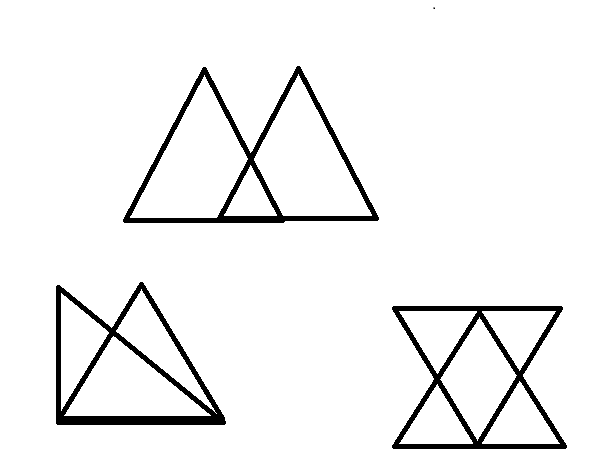 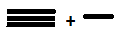 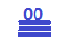 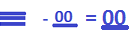 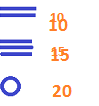 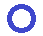 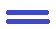 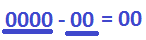 